株洲市南方中学2020年秋季学期高二年级（19级）研究性学习课题信息采集网页链接：https://zznfzx.wjx.cn/jq/103870901.aspx二维码：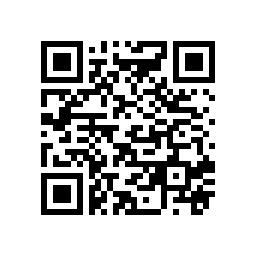 